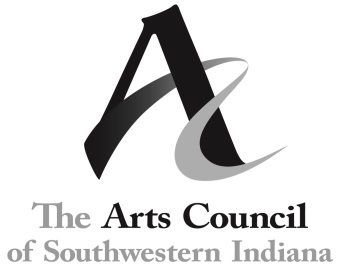 Sponsorship of the ArtsGrant ApplicationDue November 1st, 2017General Community Art Fund Granting Notes:Funds are intended for the benefit of students within Vanderburgh County.Funds may be awarded only to schools or organizations with a 501(c)(3) status.Applications are reviewed by a committee comprised of Arts Council Board Members and arts education community advocates, with funding recommendations voted on by the full Board of Directors of the Arts Council of Southwestern Indiana.Grant reports are required at the completion of all projects and programs receiving funding (funds must be spent within 12 months of receipt).Changes to use of funds in approved grants must be requested in writing.Sponsorship of the Arts Grant InformationApplications due November 1st, funds allocated January, 2018.  A confirmation email will be sent upon receipt of application.  If you do not receive a confirmation within 2 business days, please contact the Arts Council office at (812) 422-2111.Grants of up to $5,000 are available for development or advancement of arts opportunities and experiences for Kindergarten through 12th grade students in Vanderburgh County.Active engagement of students is preferred to passive engagement.  Grants are evaluated on quality of programming, number of students impacted, degree of active/passive engagement of students, innovation of the project, and likelihood and measurability of success.Projects or programs able to demonstrate sustainable impact are preferred.  (For example, a request for funds to purchase equipment that can be used in subsequent years.)Programs impacting underserved populations are preferred.New programming is preferred over underwriting existing programming.Funds are generally not awarded for transportation, food, or t-shirts.Contact the Arts Council at (812) 422-2111 or anne.mckim@artswin.org with any questions.Organizational InformationName: Address: City:  State: Zip:  Phone: Website: Organization Type: Tax ID: Contact InformationTitle: Name: Office Phone: Email: Sponsorship ApplicationPlease provide up to a one page narrative describing the proposed project. Include relevant details including, but not limited to, the need being addressed in this proposal, the time and duration of the project, location of the project, the population (and number of students) served, and the outcome goals.Please provide a detailed budget for the project. Be as specific as possible describing the usage of AIF funds, other sponsoring organizations, and the cost per student. Title of Program/Event: Total Art Institute Funds requested: Total cost of the program/event: List of other confirmed supporters: List any past funding received from the Arts Council of Southwestern Indiana during the last fiscal year. (Include event title and amount, if none please enter N/A) Summarize the project/event marketing plan: Please explain how the Arts Council will receive recognition and visibility for the sponsorship: Submit Application to anne.mckim@artswin.org. 